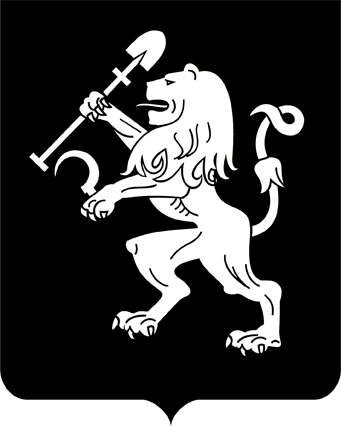 АДМИНИСТРАЦИЯ ГОРОДА КРАСНОЯРСКАПОСТАНОВЛЕНИЕО внесении измененийв постановление администрациигорода от 27.09.2012 № 415В целях оптимизации схемы размещения временных сооружений, в связи с обращениями физических и юридических лиц о включении временных сооружений в схему размещения временных сооружений                на территории города Красноярска, утвержденную постановлением администрации города от 27.09.2012 № 415, в соответствии со ст. 16 Федерального закона от 06.10.2003 № 131-ФЗ «Об общих принципах организации местного самоуправления в Российской Федерации», постановлением администрации города от 02.04.2012 № 137 «Об утверждении Порядка разработки и утверждения схемы размещения временных сооружений на территории города Красноярска», руководствуясь ст. 41, 58, 59 Устава города Красноярска,постановляю:1. Внести в приложение к постановлению администрации города от 27.09.2012 № 415 «Об утверждении схемы размещения временных сооружений на территории города Красноярска» следующие изменения:1) графу «Период размещения временных сооружений» строк 2422, 2565, 2749 таблицы изложить в следующей редакции: «до 01.01.2020»;2) графу «Период размещения временных сооружений» строк 85, 101, 102, 103, 104, 105, 106, 108, 109, 110, 111, 112, 114, 176, 177, 179, 180, 181, 182, 183, 184, 221, 263, 264, 265, 266, 267, 290, 531, 580, 581, 582, 583, 584, 585, 586, 588, 589, 590, 681, 683, 684, 685, 686, 687, 688, 689, 690, 691, 717, 735, 828, 1457, 1462, 1463, 1641, 1657, 1725, 1734, 1899, 2057, 2112, 2117, 2129, 2161, 2186, 2194, 2195, 2196, 2199, 2229, 2232, 2294, 2404, 2408, 2484, 2487, 2488, 2521 таблицы изложить в следующей редакции: «до 01.07.2022»;3) графу «Период размещения временных сооружений» строки 659 таблицы изложить в следующей редакции: «до 01.01.2024»;4) строки 122, 194, 220, 532, 542, 556, 562, 566, 608, 649, 724, 865, 1098, 1099, 1139, 1194, 1310, 1352, 1412, 1577, 1581, 1589, 1629, 1719, 1818, 2152, 2283, 2305, 2395, 2427, 2459, 2501, 2648, 2669, 2681   таблицы исключить;5) дополнить строками 498, 2777-2800 в редакции согласно приложению к настоящему постановлению.2. Настоящее постановление опубликовать в газете «Городские новости» и разместить на официальном сайте администрации города.3. Постановление вступает в силу со дня его официального опубликования.Глава города						                С.В. ЕреминПриложениек постановлениюадминистрации городаот ____________ № _________№ п/пВид временного сооруженияАдресный ориентир расположения временного сооруженияПлощадь временного сооружения,кв. мПериод размещения временных сооруженийОктябрьский районОктябрьский районОктябрьский районОктябрьский районОктябрьский район2777Индивидуальный железобетонный гаражул. Попова, 1830,0до 01.01.20242778Площадка для парковкиул. Калинина, 85500,0до 01.01.20242779Индивидуальный железобетонный гаражпр-т Свободный, 7418,0до 01.01.20242780Служебная станцияпос. Таймыр (конечная)36,0до 01.01.2024Железнодорожный районЖелезнодорожный районЖелезнодорожный районЖелезнодорожный районЖелезнодорожный район2781Индивидуальный железобетонный гаражул. Ладо Кецховели, 5414,0до 01.01.20242782Площадка для парковкиул. Брянская – ул. 4-я Озерная2500,0до 01.01.2024Советский районСоветский районСоветский районСоветский районСоветский район498Автостоянкаул. Водянникова4000,0до 01.01.20212783Телекоммуникационный контейнерул. 40 лет Победы, 201,2до 01.01.20242784Телекоммуникационный контейнерул. Микуцкого, 21,2до 01.01.20242785Павильоностров Татышев, район Виноградовского моста650,0до 01.01.20242786Передвижная торговая точкаул. Ястынская, 29/130,0до 01.01.20242787Передвижная торговая точкаул. Ястынская, 29/230,0до 01.01.20242788Передвижная торговая точкаул. Ястынская, 29/325,0до 01.01.20242789Передвижная торговая точкаул. Ястынская, 29/420,0до 01.01.20242790Передвижная торговая точкаул. Ястынская, 29/730,0до 01.01.20242791Передвижная торговая точкаул. Ястынская, 29/830,0до 01.01.20242792Передвижная торговая точкаул. Ястынская, 29/930,0до 01.01.20242793Служебная станцияпр-т 60 лет Образования СССР, 3/436,0до 01.01.20242794Площадка для парковкиПроезд Связистов200, 0до 01.01.20242795Площадка для парковкиул. Светлогорская, 47750,0до 01.01.20242796Пвильоностров Татышев, западнее Октябрьского моста30,0до 01.01.2024Ленинский районЛенинский районЛенинский районЛенинский районЛенинский район2797Автостоянкаул. Борисевича, 191102,0до 01.01.20252798Площадка для парковки (парковка)ул. Богдана Хмельницкого973,0до 01.01.2024Кировский районКировский районКировский районКировский районКировский район2799Индивидуальный железобетонный гаражул. Алеши Тимошенкова, 131/218,0до 01.01.2024Свердловский районСвердловский районСвердловский районСвердловский районСвердловский район2800Причалул. Турбаза150,0до 01.01.2024